MONISHA Email: monisha.388173@2freemail.com 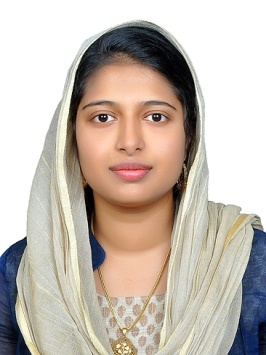 Career OverviewPerformance and result driven Electrical Engineer with good project management skills. Professional expertise includes planning, design, implementation and technical documentation.Technical HighlightsProject Management & Planning EngineerQuantity SurveyorAutoCAD ProfessionalEstimation and CostingOperation and Maintenance of Electrical SubstationAcademic QualificationsBachelor of Technology in Electrical and Electronics Engineering with high distinctionMaster of Business Administration(MBA)Professional Experience QA/QC CoordinatorJuly 2014 to Feb 2017 Six Sigma Middle East Constructions -UAEReview engineering drawings and specifications to take off quantities for electrical and mechanical works from drawings.Quantity extraction from AutoCAD drawings using tools like data extraction, quick select, layer isolation etc.Preparation of excel reports to be used for procurement and material submittal. Preparing comparison statements for the quotations.Quantity take-off for construction projects including ADNOC petrol stations.Coordinating material & drawing submittals and follow-ups.Preparation of material requests, placing orders, coordinating material deliveries and distribution in work sites.Maintaining logs for Inspection Testing Request(ITR), Material Verification Record(MVR), Material Submission & Drawing Submission.Preparation and submission of work progress report on daily basis.  Project EngineerApr 2013 to Mar 2014Reecco Energy India Pvt .Ltd-Kerala,IndiaPlanning, Designing and Implementation of solar photovoltaic systems, support structures, solar panels, modules, batteries and electric power generation units for residential and light commercial use Administer solar energy projects and implementation of commercial solar electric systemsCost estimation, budget development, and cost control for the projectsPrepare and maintain project schedules in compliance to timeframe and budgetProviding Technical support to the project team and wider regional teamsPerform research on best techniques and strategies to provide full support in all phase of the projectEnd-to-end project administrationProject EngineerJune 2010 to Mar 2013Classic Technologies- Kerala, IndiaManage sales and services of online-offline UPS, Inverter, Tubular Batteries, Solar Water Heater, Solar Lighting System etc.Provide Technical support to customers regarding products, operations, maintenance and services.Planning, coordination, and resource management for all projects.Coordinate procurement, installation and execution of contracts.Cost estimation, budget development, and cost control for the projects.Providing technical support to the project team and wider regional teams.Client coordination, interaction and project documentation for all projects.Assistant EngineerNov 2009 to Jun 2010KSEB − Kerala, IndiaOperation and maintenance of 110 kV Substation equipments including  switching operations  and replacement of faulty equipmentsOperates and performs routine maintenance of Substation equipments such as electrical switch gears ,transformers ,instrument transformers, control and  relay panelsOperate energized high and low voltage electrical power transmission   systems following strict procedures and safety requirementsReview station log book and Substation Operating ManualInteract with the public Periodically inspect station equipments, including power transformers, circuit breakers, yard   etcTake action to correct abnormal conditions or notify others concerned with the conditionApprentice TraineeNov 2008 to Nov 2009KSEB  − Kerala, IndiaHandling tender enquiries and processing tender submissions for various Electrical worksCost estimation and budget development for the projectsMaintains the daily log of Substation feeders & TransformersDealing with operation and maintenance of high power electrical equipments like transformers, circuit breakers, current transformers, potential transformers etc..